In zwei geteilt1. Vor dem LesenSchau dir das Video an:https://www.youtube.com/watch?v=x83OEzipiQoSchreib die Jahreszahlen: Jahr:??	Deutschland hat den 2. Weltkrieg verloren. Die vier Siegermächte sind: USA, Sowjetunion, Großbritannien, Frankreich.Jahr: ??	23. Mai, BRD wurde gegründetJahr: ??	7. Oktober, DDR wurde gegründetJahr: ??	die innerdeutsche Grenze wird überwachtJahr: ??	12./13. August – die Mauer wird gebautJahr: ??	7. November - DemonstrationJahr: ??	9. November – MauerfallJahr: ??	Wiedervereinigung2. Fragen zum TextWann wurde die Mauer gebaut?Wann fiel die Mauer?Wofür steht DDR?Wofür steht BRD?Wofür wurde die Berliner Mauer ein Symbol?Wer war eigentlich eingesperrt?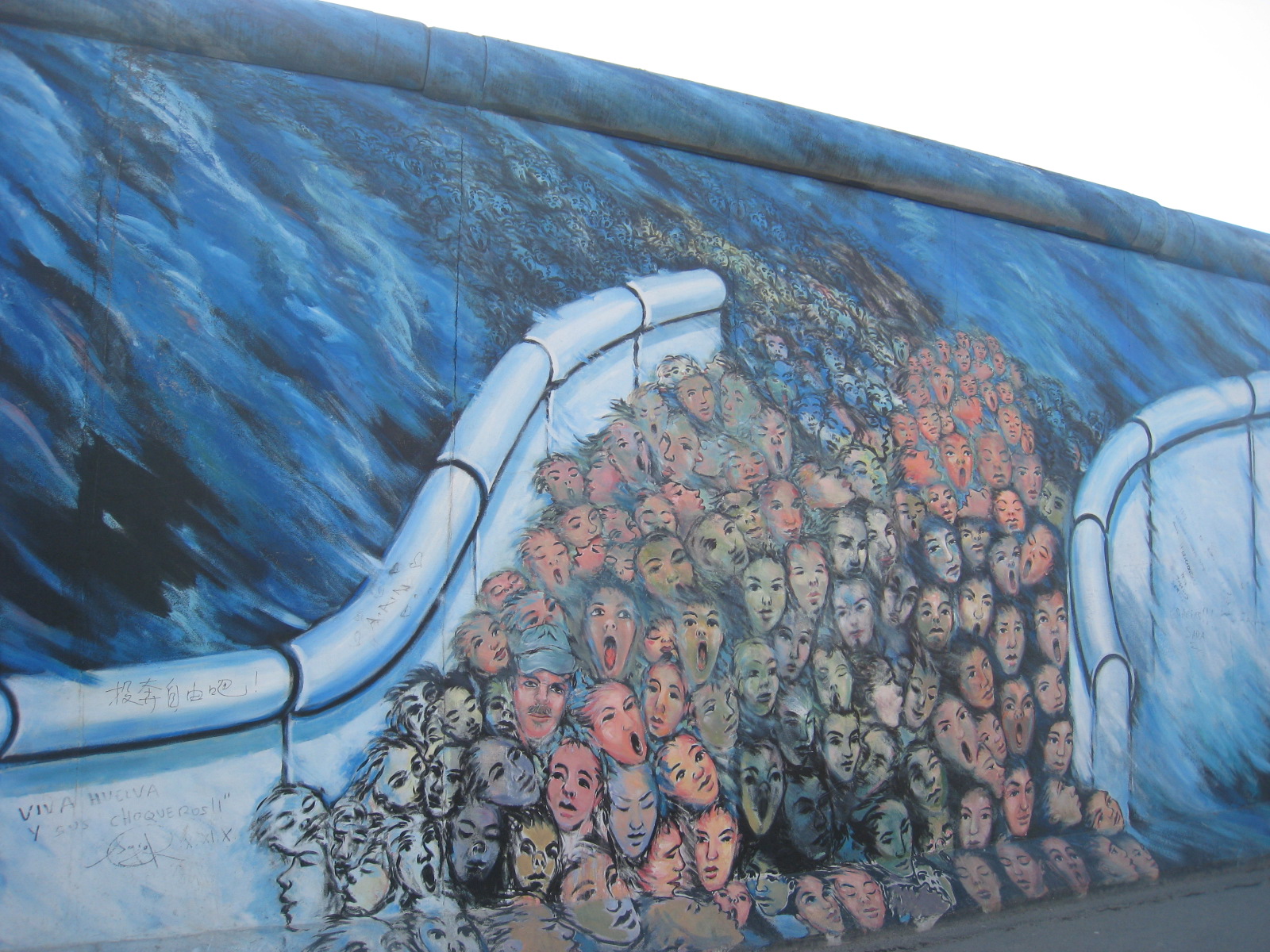 East Side Gallery (Foto: Helle Lodahl Madsen)